REGISTRATION FORM*this section is a mandatory field in the selection process of the participants.For registration, please send us back the present form to the following email address: am@kirchenburgen.orgFor any inquiries or additional information, please contact us at: Telephone:  0269 22 10 10IMPORTANT: Before paying the registration fee, we kindly ask you to check with us by email or phone call at the above number if we still have available places to participate in the workshop. Thank you! The project “Hands on Conservation II – traditional carpentry workshop” is organised by the Fortified Churches Foundation in partnership with Association P.A.T.R.U and with the financial support of the Chamber of Architects in Romania and Prince of Wales Foundation. Title of the workshopHANDS ON CONSERVATION II- Traditional Carpentry Workshop-HANDS ON CONSERVATION II- Traditional Carpentry Workshop-HANDS ON CONSERVATION II- Traditional Carpentry Workshop-Period19-30 August 201919-30 August 201919-30 August 2019VenueFortified Church Pelișor, Sibiu County, RomaniaFortified Church Pelișor, Sibiu County, RomaniaFortified Church Pelișor, Sibiu County, RomaniaOrganiserFortified Churches Foundation  Fortified Churches Foundation  Fortified Churches Foundation  PartnersAssociation  P.A.T.R.U.Association  P.A.T.R.U.Association  P.A.T.R.U.Last NameLast NameFirst NameFirst NamePassport numberPassport numberTown/CityTown/CityCountryCountryE-mail / TelefonE-mail / TelefonStudentYES/NOEmployedYES/NOUniversityProfessionSpecializationEmployerYear of StudyJob Title* Why do you want to participate in this training? What do you expect from the training?  Payment details: Payment details:INDIVIDUAL PERSONLEGAL ENTITYLast Name/First Name:Organisation:Address:Registration No..:Bank:Address:Bank:Registration fee – 500 RON/ person to be paid in advance  by bank transfer to the following bank account details:Service provider: Fundația Biserici Fortificate a Bisericii Evanghelice C.A. din România, CUI: 35329848  
Adresa: Str. G-ral Magheru, nr 4, Sibiu, 550185
COD IBAN: RO 02BTRLRONCRT0317358401, Banca Transilvania
When you do the transfer please specify: „Registration fee HOC II / Last and First Name ”
Please send us a copy of the bank transfer report. Registration fee – 500 RON/ person to be paid in advance  by bank transfer to the following bank account details:Service provider: Fundația Biserici Fortificate a Bisericii Evanghelice C.A. din România, CUI: 35329848  
Adresa: Str. G-ral Magheru, nr 4, Sibiu, 550185
COD IBAN: RO 02BTRLRONCRT0317358401, Banca Transilvania
When you do the transfer please specify: „Registration fee HOC II / Last and First Name ”
Please send us a copy of the bank transfer report. 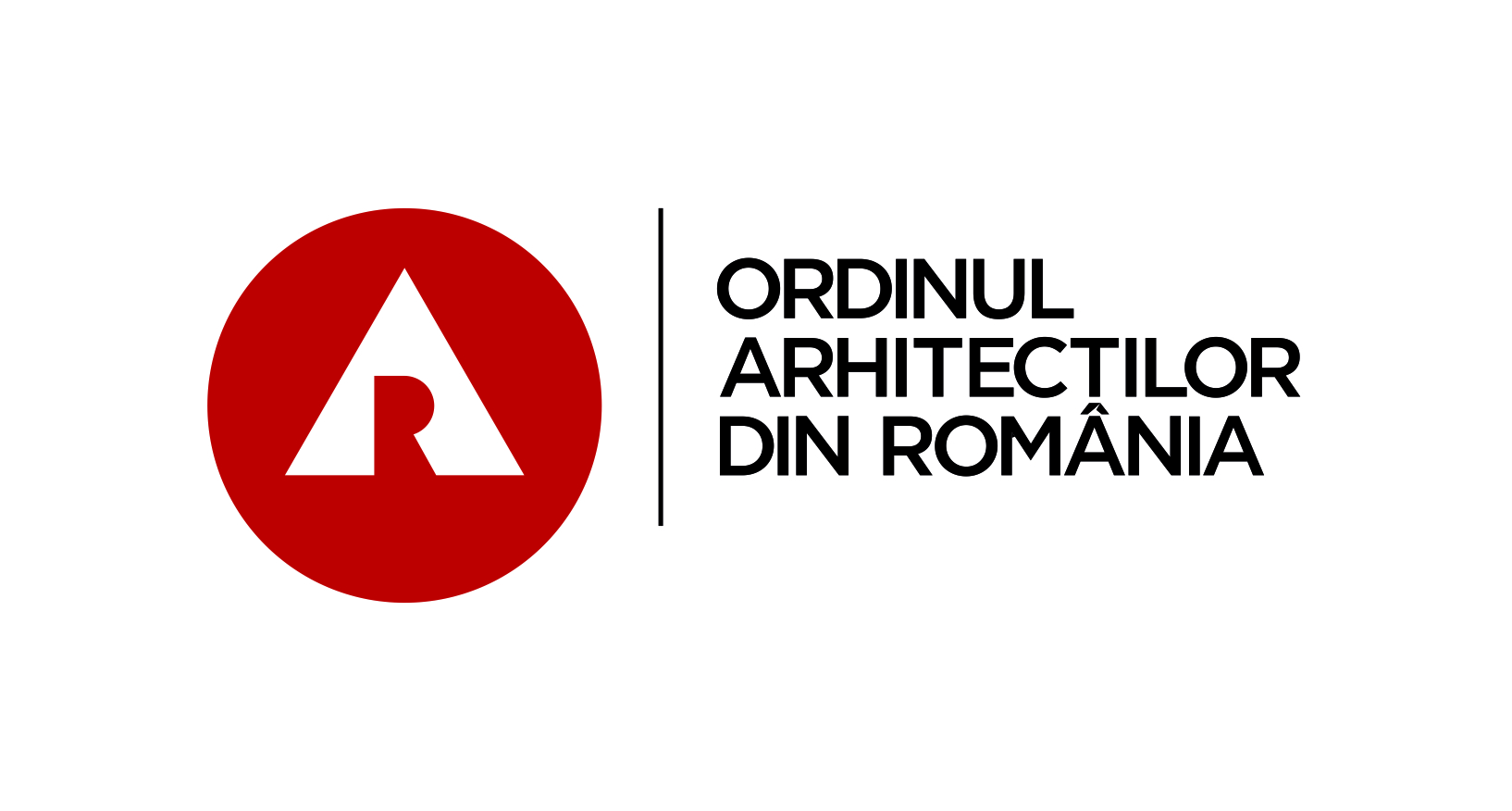 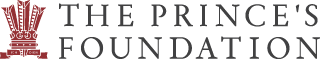 